                                      Шановні учні та батьки! Запрошуємо Вас долучитись до акції «Подаруй книгу бібліотеці».  У багатьох з вас є книги, прочитані вашими дітьми. Подаруйте їх бібліотеці !    Нехай їх прочитають інші! Пам’ятайте! Книга не пряник, а дітей до себе манить.                              Акція діє  03.10.23-30.10.23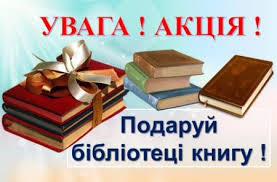 